Motivational Interviewing
Training SeriesDenise Ernst, Ph.D.
Stéphanie Wahab, Ph.D., M.S.W.
Two-Day Introduction to Motivational Interviewing (MI)
June 20-21st 2019 - $450
This 2-day intensive workshop (part of an MI training series—ask for flyer) will:Describe the “spirit,” key principles and four processes of Motivational Interviewing (MI) Critically engage MI demonstrations via videos and live examplesDemonstrate and practice the spirit and primary skills associated with MI, with specific attention to evoking change talk Become familiar with and practice the range of skills used in MI to engage with clients, focus the scope of the work, evoke change talk, dancing with discord and negotiate a change planTarget Audience
These trainings are appropriate for helping professionals and paraprofessionals in the role of supporting individuals to make and sustain behavior changes: social workers, physicians, nurses, health educators, care managers, dieticians, counselors, psychologists, life and health coaches, clergy, probation/corrections officers, personal trainers, school counselors, and educators. Included in the Workshop 14 hours of high-level training from national and international MINT trainersLight breakfast/Coffee Breaks/Light SnacksUniversity venue with local food carts and hotels within walking distance13 Social Work CEUs (6.25 and 6.75 Hours)Daily Schedule
9:00am-5:00pm; Lunch: 12:00-1:15pm             Training Location - Portland State UniversitySchool of Social Work
1800 SW 6th Ave, Floor 6Located in the heart of downtown Portland in the middle of campus. (See map on next page.)Easily accessible via public transportation, with a host of nearby accommodations and restaurants.  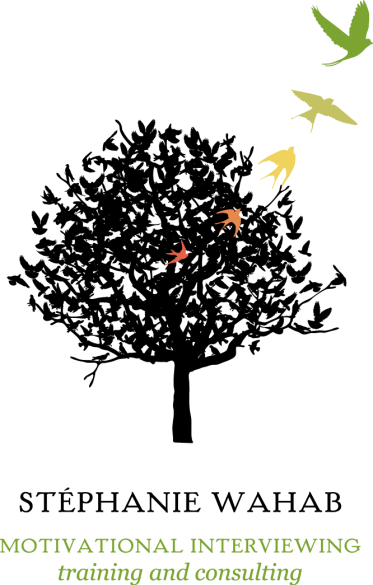 Held in beautiful Portland, Oregon at Portland State University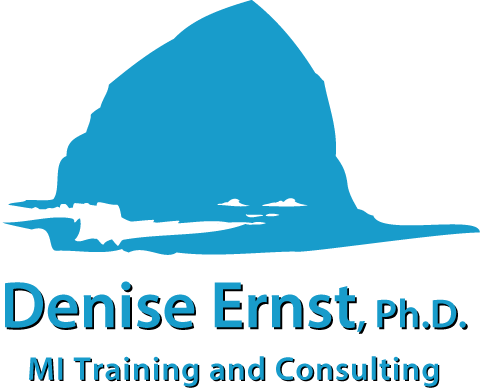 Limited to 30 participants—register TODAY!DeniseErnst.com

WahabTraining.comMore about the MI Training Series
with Dr. Ernst and Dr. Wahab
MI Training LocationPortland State UniversitySmith Memorial Student Union, Cascade Room 238 1825 SW Broadway, Portland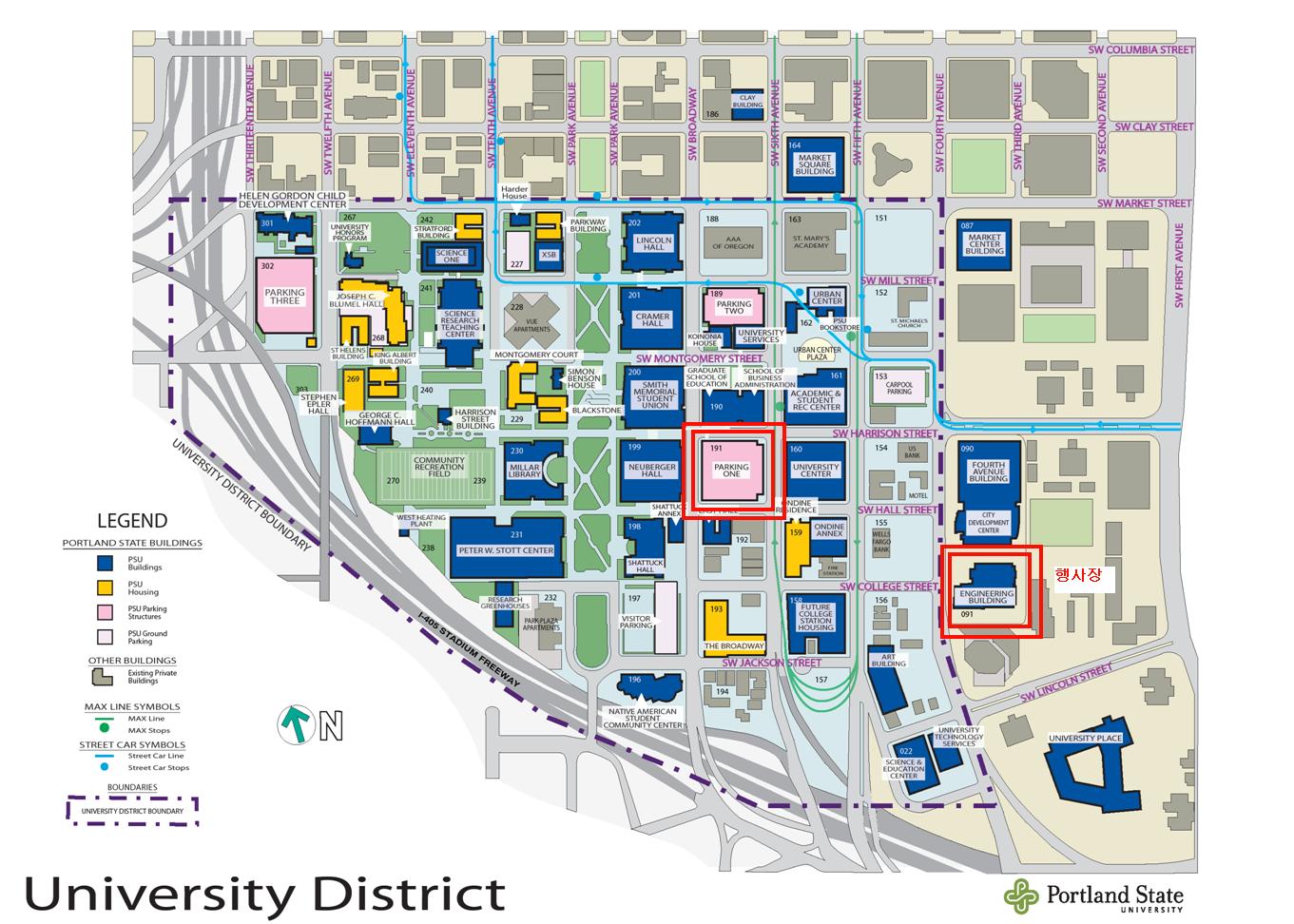 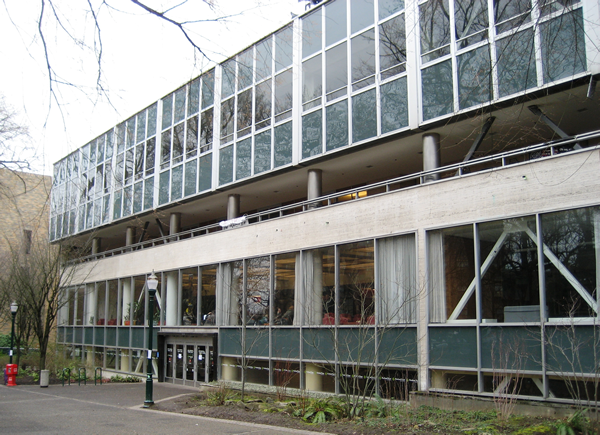 